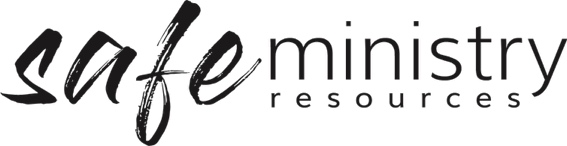 Accident and Incident Report  Name of person filling in this form	Role/Position	Contact Number	Email Address	Witness Name	Witness Contact Number	Witness Email Address	Incident DetailsDate                                                                        Time	Address/Location	Description of Incident	What immediate actions were taken?	Was there an injury as a result of this incident?	Yes/ No, If YES:Name of Injured Person	Address of Injured PersonContact Details of Injured PersonRole	What first aid/medical care was provided (if any)?Was there property damage as a result of this incident?  Yes/No, If YES:Was there vehicle damage as a result of this incident? Yes/No, If YES:Registration NumberDetails of DamageDeclarationI certify the details provided are true and correct.Signature	Date _________________Version 20200907Copyright © 2020 Safe Ministry Resources Pty Ltd The Safe Ministry Framework is developed and owned by SMR Pty Ltd. This document cannot be modified without express written permission through a licence agreement. Please contact SMR Pty Ltd at email info@safercommunities.net.au to seek permission. SMR can also provide customisation of the Safe Ministry Framework for your church or denomination. Disclaimer: This publication is not legal advice. The ideas and procedures herein are based on nationally recognised good practice advice for Safe Ministry and have been written with due regard to Australian legislation March 2020.  
Legal advice may need to be sought when responding to individual incidents.